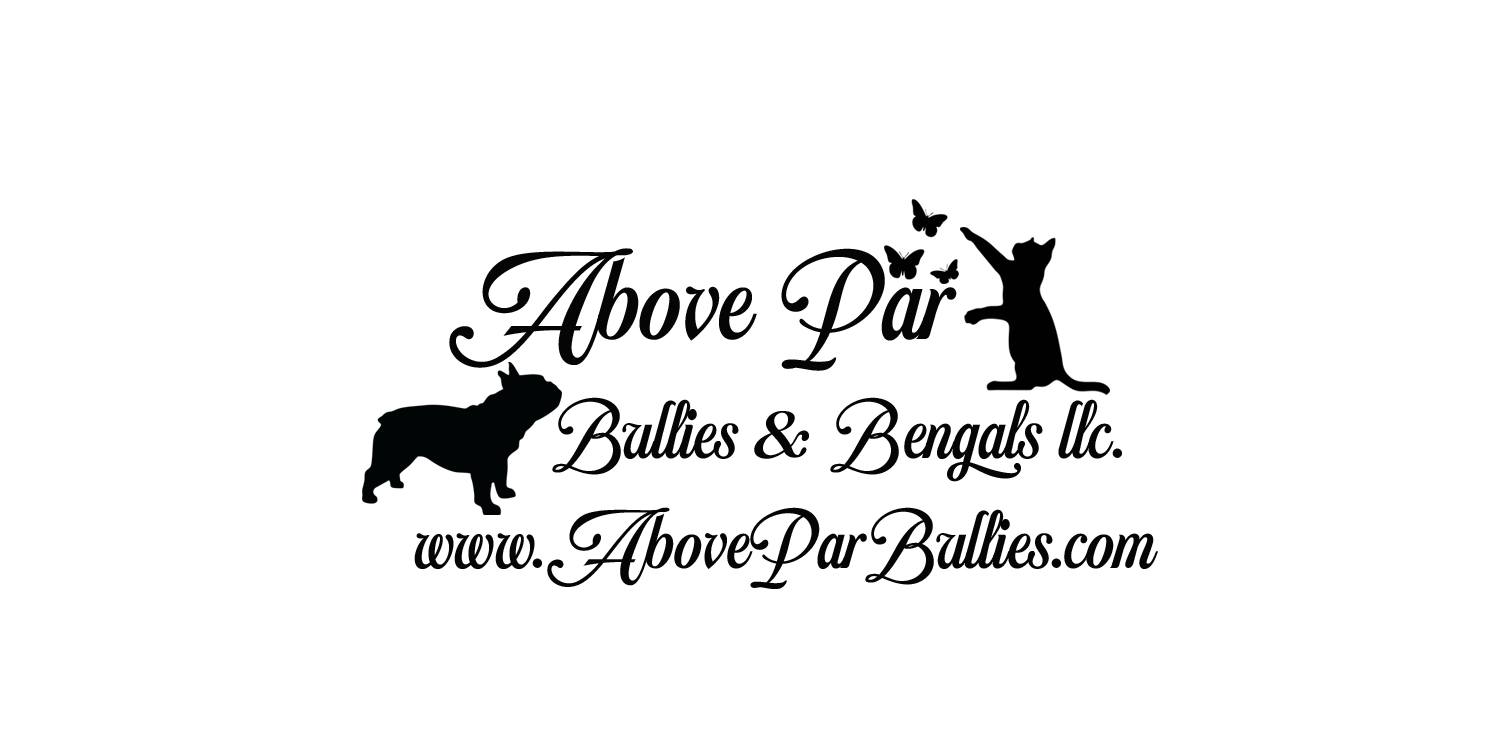 Danielle & Travis Weakley Phone (573)590-2818Email AboveParBullies@gmail.comwww.AboveParBengals.comBENGAL KITTEN DEPOSIT AGREEMENTPayment of the Deposit constitutes acceptance by the Purchaser of the terms andconditions of this Deposit Agreement.DEPOSIT TO RESERVE KITTENWe require a $750.00 non-refundable and non-transferable PET deposit per Kittenand $1,000.00 non-refundable non-transferable if Kitten is sold with BreedingRights, which shall be applied towards the Purchase Price for the Kitten. The balanceshall be due and payable upon the release of Kitten to Purchaser. If Kitten is to beshipped, the balance is due and payable at least 120-hours before the Kitten is shipped tothe Purchaser.We require a $250.00 non-refundable RETIRED PET deposit. No hold shall be placedupon a cat until the full deposit is received regardless if partial payments have been made.The deposit will be put towards the purchase of the cat and is non-refundable and can’t betransferable if placed on a present particular cat. Retired Pet deposits are NonRefundable at all times.Purchase price kitten is NOT including the cost of shipping the Kitten by ground ($500.00).Seller warrants that Kitten is healthy and in good condition at the time he or she is shipped toPurchaser, as evidenced by the veterinarian’s health certificate, which shall accompanyKitten. Seller is not responsible for any injury or damage to the Kitten after Kitten isleft with the shipper. All kittens must be paid for by the time they are 14 weeks old. Thekitten must be picked up or shipped no later than 16 weeks old, unless prior arrangementshave been made and agreed to by both parties. Any kitten left here after 16 weeks of agewithout prior notice shall be charged $10.00 a day boarding fee. After 17 weeks old, thekitten will be considered abandoned. The deposit will be forfeited and kitten shall beresold[Note: If the deposit is paid by PayPal, Paypal may charge a fee. 3% If this feeis taken out of the amount we receive, the fee will be added to the balanceowed.]The purpose of the Deposit is to ensure the Purchaser’s intent to purchase the Kitten. TheDeposit is non-refundable, should the Purchaser, for any reason, change his/her mind anddecide not to buy a kitten. This is because the Kitten is being held only for the Purchaserand shall not be sold to any other buyer. A breach of this Agreement either verbal, writtenor through neglect or failure to communicate by the Purchaser can jeopardize the chancesof placing the Kitten in a new home, as quickly as possible. For this reason, the Deposit isnon-refundable, to ensure Purchaser’s commitment to purchase the Kitten, pay thebalance by the date indicated above and accept delivery of the Kitten by that time or paythe boarding fee set forth below. However, the deposit may be applied towards a futureKitten. The deposit stays valid and may be used towards the purchase of another kittenfrom the Seller while the Seller remains in business. The Deposit shall be refunded toPurchaser if the Seller fails to make the Kitten available to the Purchaser for reasonsincluding, but not limited to, the Kitten’s mortality. However, Seller has the option ofoffering a replacement kitten of similar quality, which Purchaser may accept or decline.PURCHASE PRICEPurchaser may be given a price range for the Kitten upon payment of the deposit.Purchaser understands that the final price may not be set until Kitten is at least 4 weeksold. Once the final price has been determined, Seller will send Purchaser the Seller’scontract for review. A copy of the Contract will be available for signature once Purchasercollects his/her Kitten. If the Kitten is being shipped, we require that the Contract besigned and sent back to us (via email is acceptable) prior to the Kitten being shipped.SELLER’S RIGHT OF REFUSALSeller reserves the right to refuse to sell the Kitten to the Purchaser at any time prior tothe Kittens’ pickup or shipment, if, in Seller's opinion, the Kitten will be better suited at adifferent home or if Seller believes that Seller and Purchaser have a personality conflict.In that instance, Seller shall notify Purchaser in writing of its decision, the reasons forthis decision, and Seller shall thereupon refund Purchaser's deposit, at which time, allagreements are null and void. Seller's decision to cancel the sale shall be motivated solelyby the best interests of the Kitten and Seller’s potential relationship with the Purchaser. Inaddition to ensuring that our Kitten will be going to the home best suited for him/her, ourpriority is also to have good relationships with our clients, and it is very important thatwe are able to communicate well with our clients and vice versa. Many of our clients endup being good friends, and we hope that you will be one of them.GOVERNING LAWThis Agreement shall be final and binding upon the Purchaser and Seller and shall begoverned by the laws of the State of Missouri. Parties shall submit all their disputesarising out of or in connection with this Agreement to the exclusive jurisdiction of theCourts of Maryland. In the event of a dispute between the parties, the prevailing partyshall be entitled to his/her attorney’s fees and all costs and expenses associated with thedispute.A Signed Copy of this contract is to be emailed to AboveParBullies@gmail.comupon submission of deposit for any cat/kitten(s). Please include a color photocopy ofa Drivers License or State Issued Non Drivers Identification Card for every personsigning this contract.
SELLER NAME:______Danielle Weakley_______ Address: __________________________________________Auxvasse, Missouri 65231_______ SIGNATURE:____________________________DATE:_______________________________ BUYER NAME___________________________ Address: _______________________________ _______________________________________PHONE:________________________________EMAIL: _________________________________ Signature:_______________________________ 